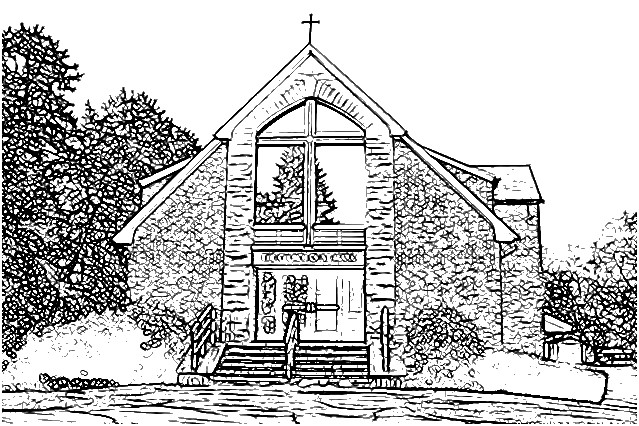 Mother Susan’s Last Service before her retirement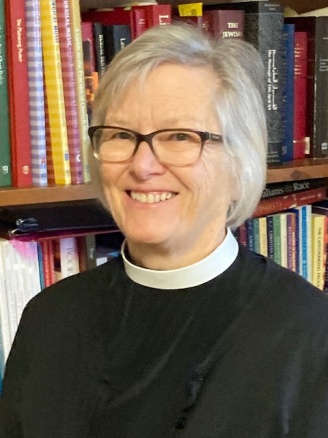 June 4 at 9:00 am Followed by aFarewell Gatheringafter the service.If you are planning on attending, please see a member of the Vestry to RSVP.Cards and notes for Mother Susan are greatly appreciated.Please note!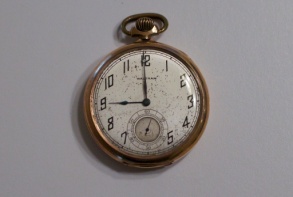 On June 4th we will begin having one Sunday service at 9 am and will continue through Labor Day.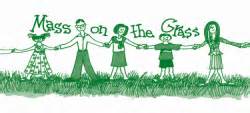 Mass on the Grass services will begin on June 11 at 5 pm, weather permitting.From the Rector Unlike Greek, which has multiple words for the same thing, fleshing out an idea’s many nuances (as you’ve heard me preach over and over again), English has only one way to say “Thank you,” and it is insufficient to express the deep gratitude I have for my time at St. Mark’s and for each and every one of you!For me, the past fourteen years have been nothing less than a gift from God and I will be eternally grateful. The people of St. Mark’s have supported my ministry in ways too many to enumerate. You have made me the priest I am today through your patience, kindness, and love.I have been privileged to offer you the sacraments of the Church, preside over your life events, support you through illness and other of life’s adversities, and share in your joys. I have no doubt the Holy Spirit led me to St. Mark’s and I have no doubt the same Spirit will lead this faithful community of Christians into a bright future where you will find new ways to Be the Church in this community.“Parting is such sweet sorrow,” says Shakespeare. Sorrow because this good-bye is sad. Sweet because the time we have had together is full of so much joy.God bless you all as you continue your journey of faith. You will always be in my prayers.Mother Susan+Vestry NotesSaying good-bye is never easy.  Especially when it is someone you care about very much.  I am sure you all have been reflecting about this since Mother Susan announced her retirement in January.  Each of us has our own personal relationship with Mother Susan.  She has been our pastor, of course, but also a friend, confidant, spiritual advisor, and teacher.  Mother Susan is an educator at heart and we have all been the recipients of her wonderful teaching abilities.  Whether by her weekly sermons, Bible Study groups, EFM classes, what it means to be an Episcopalian classes, Lenten programs, ECC retreats, Saturday morning Children’s Story times, along with other programs too numerous to mention, she has created countless opportunities for us to learn more about our faith. She encouraged us to “Be the Church” in all that we do.  Thus, began the food pantry and luncheon over ten years ago, for those in need in our community.  Through Mother Susan’s efforts, we have received annual grants from the City of Warwick and other civic organizations which support the food pantry ministry.  There are so many ways Mother Susan has helped us to be better Christians and we, as members of St. Marks church, will move forward stronger because of all she has taught us. I think that has been her greatest gift to us.  And even though saying good-bye is sad and emotional for us all right now, we will always have the gift she instilled in us all. Mother Susan will begin her much deserved retirement knowing she has prepared us for the future.I know that all members of St. Mark’s Church wish her a wonderful retirement.  We will all miss her dearly and always keep her in our prayers, but mostly we will be forever grateful that she decided to make St. Mark’s her home fourteen years ago.Respectfully submitted,Robin MonicaPlease Note:  The June Vestry meeting has been changed from Tuesday, June 13 to Wednesday, June 14 at 7 pm.From the Episcopal Diocese of Rhode Island:Upon the Departure of ClergyOur diocese, and the entire Episcopal Church, recognizes that the departure of clergy is a significant event for both the clergy and the parish to whom they are saying good-bye. The future of both depends on a healthy departure and the Episcopal Church has created parameters to which the clergy and parish (via the vestry) agree to abide.  The Covenant of Departure which Mother Susan, the Wardens, and Bishop Knisely have all signed states the following:Upon the departure of clergyNo contact for pastoral care, advice, or counsel shall be soughtDeparting clergy will be absent from the parish through the interim period plus at least one year into the newly called rector’s ministryThe departing clergy will remove his/her self from parish social mediaIf parishioners reach out, the departing clergy will redirect them to current parish leadershipThe departing clergy will decline and redirect invitations to officiate All of this is designed to promote healthy space for transition and needs to be respected by all parties.Questions about the future of St. Mark’s?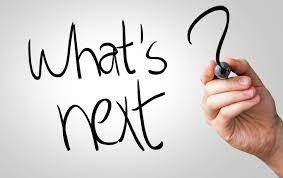 Canon Dena Bartholomew-Cleaver will be preacher and celebrant on Sunday, June 18. She will hold a question & answer session following the 9 am service.Parish ActivitiesCribbage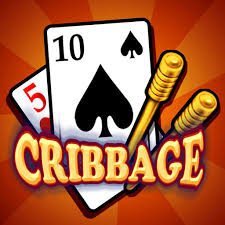 Saturday, June 17, 20237 pm$5 per player – all levels welcome!Light refreshments will be served.Paint Night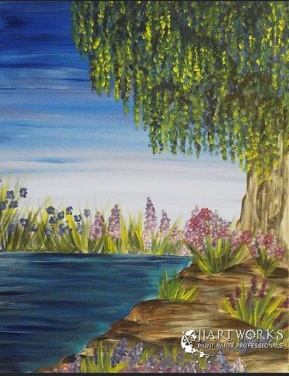 Saturday, June 247-9 pm in the undercroftAll supplies provided,refreshments will be served. Tickets must be purchased in advance through JJ Artworks at https://bit.ly/StMarksPaintPartyMark your CalendarsFather Misgivings returns on September 16. More details in the next issue of the Light and in our weekly E-News.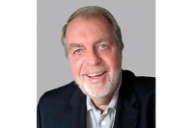 Donations for Lawn CareGrass-cutting season is upon us and we hope you will be able to donate toward the care of our lawns using the green-bordered envelopes in the pews. Thank you!Outreach June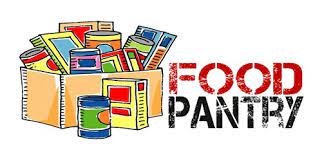 Food Drop off:	Food Pantry:Saturday, June 17	Saturday, June 24from 11am - 1pm	from 11 am - noon		           July		           Food Drop off: 	Food Pantry: 		           Saturday, July 22	Saturday, July 29		           from 11am - 1pm	from 11 am - noon	 Newsletter Deadline The deadline for the combined August/September 2023 Light is July 15, 2023. All articles should be submitted to the office. You may drop them off or send them by email to: office@stmarkswarwick.org